Modèle pour un résumé long de deux pages pour BEC’22Nom et prénom de l’auteur1, Nom et prénom de l’auteur 2 et Nom et prénom de l’auteur 3 1,21 Département 1, Institution 1, Ville 1, Pays 12 Département 2, Institution 2, Ville 2, Pays 2E-mail de l’auteur 1 : xxx@xxx.xxE-mail de l’auteur 2 : xxx@xxx.xxE-mail de l’auteur 3 : xxx@xxx.xxRésuméLe résumé doit contenir 80 à 100 mots uniquement. Les objectifs, la méthodologie et les principaux résultats doivent être résumés dans ce paragraphe.Mots clés : au minimum 3, au maximum 5.1. IntroductionIl s’agit d’un résumé long de deux pages en Format A4, y compris les références. Il doit contenir les sections : résumé, mots clés, introduction et objectifs, méthodologie, principaux résultats, interprétations et conclusion. L’introduction doit être aussi brève que possible. Elle situe le travail dans son cadre scientifique et s’appuie sur le nécessaire de références.2. Méthodologie/ Matériels et méthodesLa méthodologie doit être présentée clairement et décrite avec suffisamment de détails ou avec renvoi aux nécessaires de références. Le résumé long se présente sous forme de deux colonnes par page, de sorte que les colonnes soient de 8,5cm de largeur et espacées de 1cm. Les marges du papier sont de 1,5cm des quatre côtés. Seulement deux niveaux de titres sont tolérés. Ces derniers doivent être toujours précédés par un espace.À part la section comportant le titre du résumé, les noms des auteurs, leurs affiliations et correspondances, laquelle, est centrée dans la page, le corps du texte est entièrement ajusté à la largeur des colonnes en considérant un interligne simple.2.1 TableauxLe type de la police, sa taille, son style ainsi que l’interligne à considérer le long du résumé long doivent être rédigés conformément aux spécifications prescrites dans le Tab. 1.Tab. 1 Titre du tableau En cas d’utilisation d’unités, il convient de les exprimer conformément au système international des unités (SI) et de les placer dans une colonne ou une ligne spécialement conçue.2.2. FiguresLes figures incluent les courbes, les dessins et les photos et doivent être de haute résolution. Toutes les figures doivent être centrées dans les colonnes et sont à placer immédiatement après leurs citations dans le corps du texte. Le titre de la figure est centré, juste au-dessus de laquelle. Si une figure comporte des courbes superposées, il convient de tracer les courbes moyennant des traits de types/ d’épaisseurs différents, indépendamment des couleurs utilisées (Fig. 1).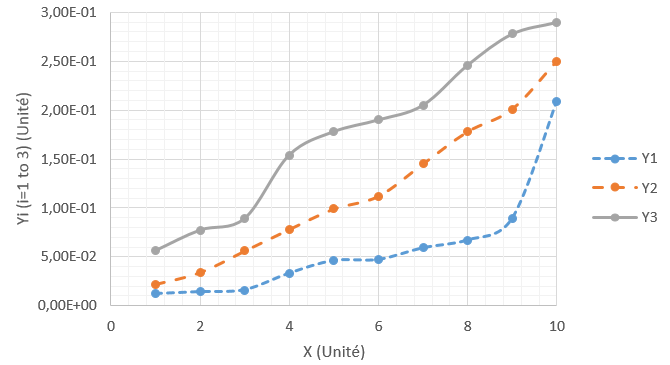 Fig. 1 Titre de la figure2.3 EquationsLes équations sont insérées en utilisant le bouton “équations” de la barre menu Word et sont énumérées consécutivement.  Par exemple :                                                                                (1)Avec: : Résistance à la compression (MPa) : Effort maximal à la rupture (N) : Section transversale supportant  (mm2).3. Résultats et discussionSeulement les principaux résultats sont reportés. Il convient d’éviter les détails d’ordre secondaire. Les résultats et l’interprétation sont à illustrer de façon précise et concise et, de préférence, à appuyer sur le nécessaire de figures et/ou tableaux.4. RemerciementsLes remerciements, s’il y en a, sont à présenter dans cette section.5. ConclusionLa conclusion doit focaliser sur les principaux résultats du travail. Des perspectives concises peuvent être également indiquées.  Références Les références doivent être citées dans le texte en indiquant le(s) nom(s) de(s) auteur(s) ainsi que l’année de publication entre parenthèses, séparés par une virgule comme est illustré ci-après :Un seul auteur: (Smith, 2004)Deux auteurs: (Smith & Jones, 2004)Plus que deux auteurs : (Smith et al., 2004).Dans ce résumé long, les références doivent être classées par ordre alphabétique et citées selon le style APA (American Psychological Association). Des exemples de formats de références sont donnés ci-après. Article publié dans un journalAlsalman, A., Dang, C. N., & Hale, W. M. (2017). Development of ultra-high performance concrete with locally available materials. Construction and Building Materials, 133, 135-145.OuvrageMeschke, G., Pichler, B., & Rots, J. G. (Eds.). (2022). Computational Modelling of Concrete and Concrete Structures. CRC Press. Chapitre d’un ouvrageBlackburn, T., (1998). Flocculation and sedimentation in Li, G., Hart, A. ve Gregory, J., eds, Physical Processes, Technomics Press, 29-45, Lancaster PA. ThèseDucoulombier, N. (2020). Anisotropic concrete: 3D priting of concrete reinforced by long fibers, process, characterisation et modelisation (Doctoral dissertation, Université Paris-Est).PrésentationSchanack, F., Ramos, Ó. R., Reyes, J. P., & Alvarado, A. (2014, September). Numerical and experimental evaluation of concrete cracking in timber concrete composite bridge beams. In IABSE Symposium: Engineering for Progress, Nature and People, Madrid, Spain, 3-5 September 2014 (pp. 153-160).PolicePoliceInterligne TypeTaille/ StyleInterligne Titre TNR*11, Gras, ItaliqueAvec un espace avantSous-titreTNR*10, Gras, ItaliqueAvec un espace avantCorps du texteTNR*9, SimpleSimpleLégendeTNR*9, ItaliqueAvec un espace avant et aprèsRéferenceTNR*10, ItaliqueSimple* : Time New Roman* : Time New Roman* : Time New Roman* : Time New Roman